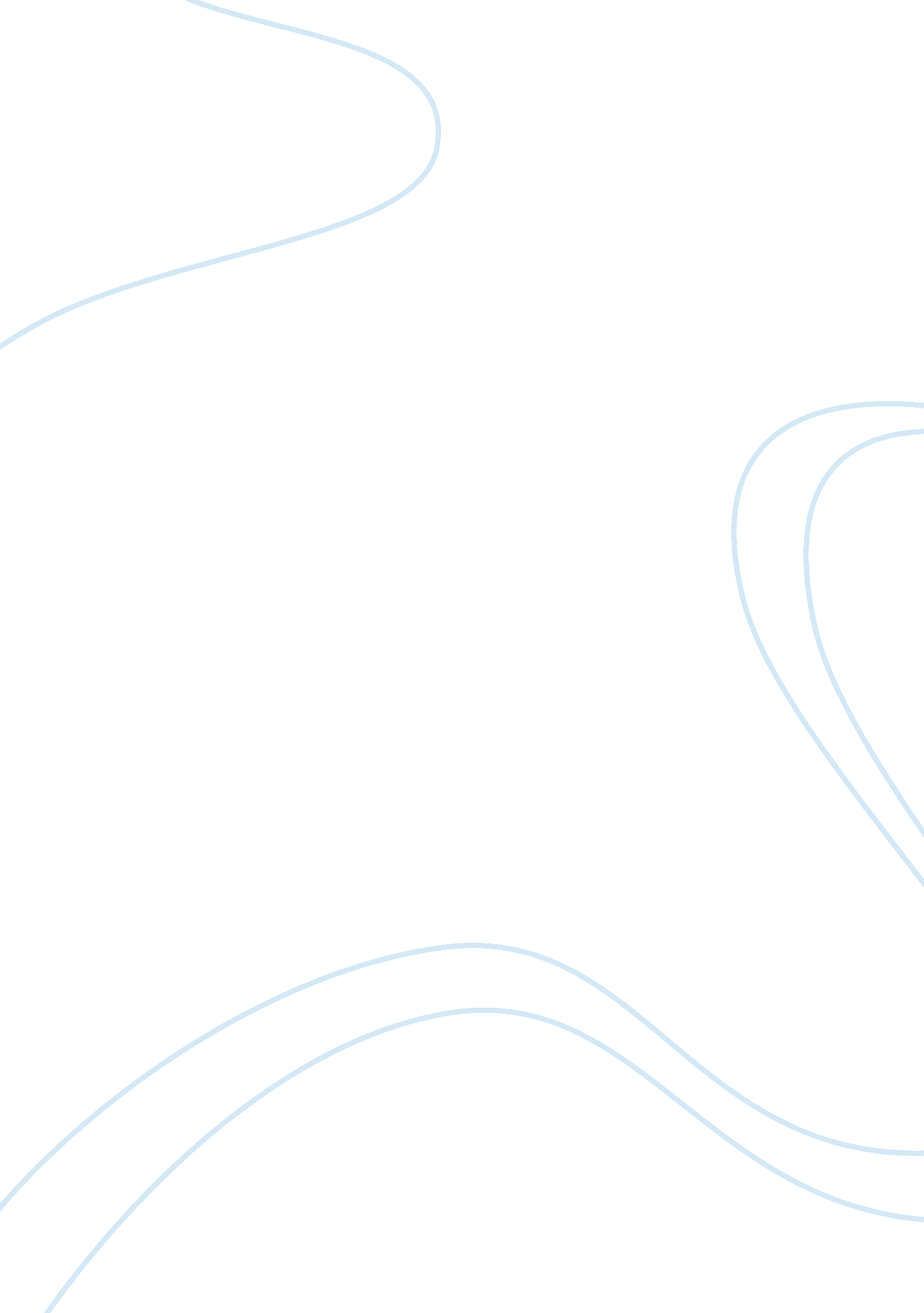 A customer focused company report sampleBusiness, Company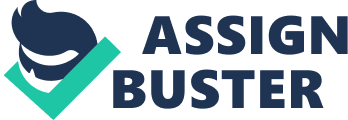 Arguably, business arena has become tremendously competitive; hence, every company struggles to achieve competitive advantage over its competitors. In this case, business success in many companies depends fully on maintaining customers’ loyalty and satisfaction in the market. In order to achieve competitive advantage, companies must remain customers focused in various aspects of its operation. By been customers focused, companies will gain customers loyalty. Perhaps, working in an automated valve company in South Louisiana is a challenging activity. In fact, serving customers from large plants is complex, but with professionalism and better customer focused strategies, the company will achieve competitive advantage in the marketplace. 
Conversably, being a customer-focused company means fully comprehending the meaning and needs of the consumer. As a matter of fact, consumer is very important person, the success of both employees and the entire company depends on the loyalties of the consumer. Maintaining the supply chain in the global markets and among customers assists the customer’s business process and cycles. Therefore, being customer focused company means delivering quality service and products to customers. In this case, the company needs to produce products that will add value to customers. 
Additionally, being customers focused company entails understanding what the customer intends to achieve in the company. For example, working in automated valve company, our customers are large plants; hence, being a customer focused company means putting much focus on the intentions of the consumer. The company will, therefore, work towards producing products that will satisfy clients’ goals and objective. Furthermore, in the contemporary market place, being customer focused company means comprehending the customer's organization. Perhaps, it helps the company to understand the organization of the customer, whether it is a bottom-up, top-down, self-directed or matrixed organization. In order to communicate efficiently, the company need to be customers focused. Undeniably, being customers focused company means adopting appropriate measures that will build communication to guarantee efficient technical delivery of products. 
Moreover, being a customer focused customer company stand for being aware of customer’s culture. Our customers, which are from large plants, have various behaviors, and a combination of these behaviors represents the culture of consumers. Understanding the customer’s culture act as driving strength on how the company operates. Hence, the focus on customer needs to be in line with the customer’s culture. Since the success of the company depends on customers, the company always evolves in its culture to fit the consumers form of culture. 
Customers are important parties in a business. Hence, being a customer focused company entails comprehending what the customers says in any situation. Information is very crucial factor on service delivery to the consumer. In the company, most of the customer related information comes from the consumer. Hence, focusing on customers is understanding their wishes, needs, and wants and working toward satisfying them. Therefore, it means more than only listening to customers; as an employee of the company, it means proactively being interrogative when collecting information from customer, and being inquisitive on feedback. 
Possibly, being a customer focused company means more than just having customers from largest plants. The customer focused company begins all it activities with customers experience at the mind. Generally, customer-focused companies base its progress and production at the best strategies to serve and satisfy its customers before profit making motive. These entails listening to customer’s demands and acting as per their needs. It is always worth pleasing customers because they will always choose our company over other potential and competitive firms in the same place. In fact, a customer-focused company should reward its workers who work with the notion of satisfying the clients, as well as focus on issues that will maintain high standards in serving the client. 